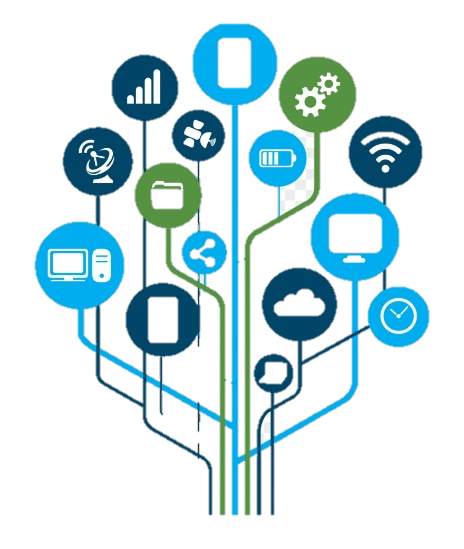 Review of this Policy                                                                               This Digital Citizenship policy has been developed by: Mrs S Campbell (Head Teacher) Mrs W Galbraith (ICT co-ordinator) Schedule for Review Contents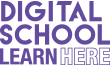 Introduction 	Page 2 Overview & Aims 	Page 3 Curriculum Development and Organisation                                                                            Pages 4 Online Safety & Digital Citizenship                                                                                            Pages 4-7Social Media – Twitter Acceptable Use                                                                                      Page 7 Use of Digital Videos and Images                                                                                                Page 8 Misuse of digital technology and the internet; reporting and consequences                     Page 9Social Media – Microsoft Teams Acceptable Use                                                                 Page 9-10Security and Maintenance of school owned devices  	Page 10 Digital Leaders and their role in staff development 	Page 11 References 	Page 11 Introduction In Alexander Peden Primary School, we strive to encourage our staff, learners and parents to take full advantage of the opportunities offered by digital technology in order to raise attainment, ambition and opportunities for all. As with Literacy, Numeracy and Health and Wellbeing, Digital Literacy is placed at the heart of learning across the curriculum in our school. We recognise and understand the technological needs of our pupils and how, through its use, we can enrich the teaching and creative learning opportunities that we offer them. Creativity is a process which generates ideas that have value to the individual. It involves looking at familiar things with a fresh eye, examining problems with an open mind, making connections, learning from mistakes and using imagination to explore new possibilities. Education Scotland, 2013. All teaching staff and members of the Leadership Team, where appropriate, will plan practical and creative learning opportunities for children to apply, reinforce and extend their digital skills across the curriculum to ensure they can successfully utilise a range of technological skills in a variety of contexts.  By engaging children in appropriate and purposeful use of a range of digital technologies and the internet, we aim to develop our learners’ skills for learning, skills for life and skills for work.  We will embrace new technological developments to equip our pupils with employability skills that are often required in our ever increasing digitised world.   Overview This policy provides clear guidance on acceptable use of technology and the school network. It sets out our vision for the effective use and implementation of digital technologies to enhance, enrich, extend and support teaching and learning at all stages whilst also developing skilled, confident and responsible digital citizens. This policy applies to all members of Our Primary’s school community (including staff, pupils, volunteers, parents / carers, visitors and external agency staff) who have access to and are users of school ICT systems, both in and out of the school. Aims At Alexander Peden Primary School we aim to:  Develop a whole school approach to the effective use of digital technology incorporating the seven principles of design – challenge and enjoyment, breadth, progression, depth, personalisation and choice, coherence and relevance.  Ensure that digital technology is a central consideration in all areas of curriculum and assessment delivery. Provide regular professional learning opportunities to further develop skills and confidence of staff in the appropriate and effective use of digital technology to support learning and teaching. Enable children to become confident, independent and responsible users of digital technology, who are empowered to lead change.  Use a wide range of digital technology to support learning, teaching and communication for pupils, staff and the wider school community. Support/challenge children with additional support needs through the use of appropriate apps, websites, hardware and software. Maximise the use of digital technology in developing and maintaining links with other schools, parents, the local community and other agencies.  Use digital technology to increase pupil, parent and staff feedback opportunities.  Curriculum Development and Organisation Access to Digital Technology All classes have immediate access to digital technology to support, challenge and enhance learning across the curriculum whilst developing a range of transferable technological skills.Children will have two opportunities each week where technological skills are taught or developed before being embedded across the curriculum.Enhancing Curriculum and Assessment Delivery 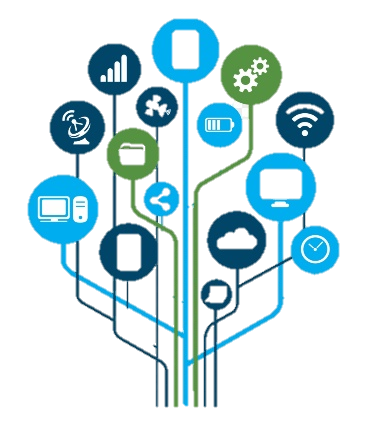 In Our Primary, the use of digital technology should be a central consideration in the planning and delivery of teaching and learning. Learners should have countless opportunities to develop their digital skills across the curriculum. Glow should be regularly accessed for teaching, independent/collaborative learning and assessment purposes. It should also be used to save and share all documents, as required. Equity and Inclusion  Digital strategies that encourage all to be included in the learning experience at Our Primary should be sought and implemented e.g. Sumdog lunchtime/after school clubs for children who can’t access it at home.  Home Learning Relevant and engaging digital solutions to home learning that offer ‘anytime/anywhere learning’ should be promoted to our learners. Every child should have usernames and passwords for Glow, Sumdog and those who need support should have details for IDL literacy and Numeracy, Teach your monster to read and Oxford Owl. All homework is issued on teams along with self-isolation packs.Online Safety & Digital Citizenship Roles and Responsibilities The following section outlines the online safety roles and responsibilities of individuals and groups within our School: Head Teacher  The Head Teacher has a duty of care for ensuring the safety (including online safety) of members of the school community, though the day to day responsibility for online safety and education around this will be delegated to Mrs Galbraith as part of the ICT co-ordinator remit. The Head Teacher is responsible for ensuring that the ICT co-ordinator receives suitable training to enable them to carry out their online safety roles and to train other colleagues, as relevant.   The Senior Leadership Team will receive regular monitoring reports from the ICT coordinator. ICT Co-ordinator:                                                                                                     takes day to day responsibility for online safety issues and has a leading role in establishing and reviewing the school online safety policies / documents ensures that all staff are aware of the procedures that need to be followed in the event of an online safety incident taking place.  provides training and advice for staff  liaises with the Local Authority liaises with school technical staffliaises with Pathfinder schools meets regularly with the Head Teacher to discuss current next steps in SIPreports regularly to Senior Leadership Team with feedback and next stepsthe production / review / monitoring of the school Online Safety Policy / documents.  Teaching StaffAre responsible for ensuring that: they report any suspected misuse or problem to the Head Teacher or ICT co-ordinator all digital communications with pupils, parents / carers should be on a professional level and only carried out using official school systems  Agreed school format is used for reporting to parents.Microsoft Teams is used for Homework and Self isolationpupils have a good understanding of research skills and the need to avoid plagiarism and uphold copyright regulations they monitor the use of digital technologies, mobile devices, cameras etc in lessons and other school activities (where allowed) and implement current policies with regard to these devices in lessons where internet use is pre-planned pupils should be guided to sites checked as suitable for their use and that processes are in place for dealing with any unsuitable material that is found in internet searches Pupils: Whilst the use of digital technology is regularly encouraged at our school, this is balanced by educating pupils to take a responsible approach.  The education of pupils in online safety is therefore an essential part of the school’s online safety provision. Children and young people need the help and support of the school to recognise and avoid online safety risks and build their resilience. Online safety should be a focus in all areas of the curriculum and staff should reinforce online safety messages across the curriculum. The online safety curriculum should be broad, relevant and provide progression, with opportunities for creative activities and will be provided in the following ways:  A planned online safety curriculum, should be provided as part of Digital Literacy lessons and should be regularly revisited (see planners uploads) Key online safety messages should be reinforced as part of a planned programme of assemblies Pupils should be taught in all lessons to be critically aware of the materials / content they access on-line and be guided to validate the accuracy of information. Pupils should be taught to acknowledge the source of information used and to respect copyright when using material accessed on the internet in lessons where internet use is pre-planned, it is best practice that pupils should be guided to sites checked as suitable for their use and that processes are in place for dealing with any unsuitable material that is found in internet searches.  Where pupils are allowed to freely search the internet, staff should be vigilant in monitoring the content of the websites the young people visit.  Pupils of our Primary School: are responsible for using the school digital technology systems in accordance with the Pupil Acceptable Use Agreement  should have a good understanding of research skills and the need to avoid plagiarism and uphold copyright regulations need to understand the importance of reporting abuse, misuse or access to inappropriate materials and know how to do so will be expected to know and understand policies on the use of mobile devices and digital cameras. They should also know and understand policies on the taking / use of images and on cyber-bullying. should understand the importance of adopting good online safety practice when using digital technologies out of school and realise that the school’s Digital Education & Citizenship Policy covers their actions out of school, if related to their membership of the school. Must all sign the ICT Code of Conduct.Social Media – TwitterAlexander Peden Twitter account (@alexanderpeden) is a public account managed by staff and is used for:  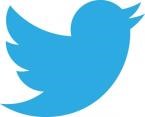 communicating information to our families and wider school community sharing and celebrating success and achievements both in and out of school modelling responsible and respectful use of social media with children This is the school’s main Twitter account and will therefore be updated with important information such as school closures, holidays, lunch menus etc. It is recommended that all staff and parents follow the school account to be kept up to date.  Twitter Code of Conduct for all staff members:  Staff Twitter accounts must be used solely for professional purposes and not contain any personal tweets or retweets that are not of an educational context and relevant to learning in their class or the wider school.  Staff should not follow back parental accounts  Staff should monitor their followers and block any who appear to have: no link to the school, no relevance to the work of the school, inappropriate usernames not in keeping with NLC policy or the ethos of the school e.g. sexualized, football team affiliated, alcohol or drug related names or posts or comments that could cause offence.  Only children’s first names should be used when referencing children and not at all if the child can be identified in a video or photo attached to the Tweet.  If children are photographed sharing their work, staff must ensure that their name is not displayed on the work.  Monitor followers and block any who fit the above categories Welcome positive comments only Follow educationally linked accounts. Parental accounts, unless educationally linked, will not be followed back.  As Twitter users must be at least thirteen years old, pupils will not be allowed to use Twitter accounts independently. However, in school they will have the opportunity to contribute to Tweets as part of planned educational activities.  Code of Conduct for parents and the wider school community when interacting with the school  Twitter accounts:  Staff members should not be sent direct messages. The school should be contacted using formal means of communication only; email or telephone contact to discuss issues or queries.  If commenting on a photo or video of a child, do not include the child’s name in the Tweet. Only children’s first names should be used when referencing children and not at all if the child can be identified in a video or photo attached to the Tweet.  If children are photographed sharing their work, staff must ensure that their name is not displayed on the work.  Staff will monitor followers and block any who fit the above categories Welcome positive comments only Follow educationally linked accounts. Parental accounts, unless educationally linked, will not be followed back.  As Twitter users must be at least thirteen years old, pupils will not be allowed to use Twitter accounts independently. However, in school they will have the opportunity to contribute to Tweets as part of planned educational activities.   Using Microsoft TeamsContract for use with online classes  Teachers will: 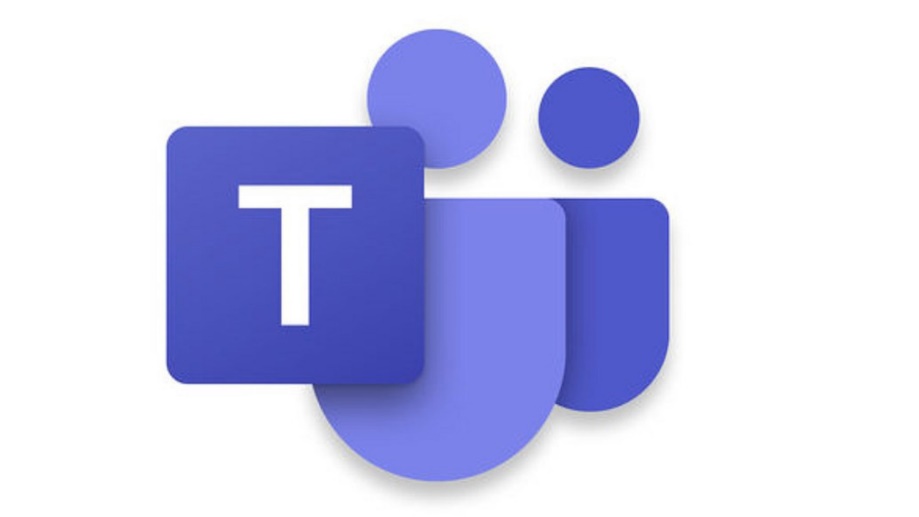 ensure that they are logged in to Teams when delivering lesson to have full access to the management console discuss roles and responsibilities with pupils at the outset of delivery be punctual at the beginning and end of each lesson notify all pupils/parents and schools of any cancelled classes or change in arrangements face the laptop/camera when teaching and talking  use background effects if you feel the room is distracting. create an online file storage area for each class - this will contain all the information pupils need for each lessondiscuss a virtual lesson with their line manager afterwards. Sharing any concerns and issues. remove a young person from the lesson if their behaviour is inappropriate and as above, share with their line manager. only communicate with the young people through Glow and Teams. Do not use personal email addresses or social media. ensure that they keep themselves up to date with all relevant policies and procedures, including Child Protection   Pupils will: only use their GLOW email address for class communication be punctual for all lessons  dress appropriately for any online lesson, as you would in school have an understanding that behaviour and remote learning will be discussed with schools and should your behaviour be inappropriate you will be removed from the learning  ensure that the learner’s mobile phone is switched off for the period of live learningaccess the files for each lesson in advance and have the materials to hand  make sure they have all power adaptors, laptops, headphones, screen connections ready before the lesson begins use headphones wherever possible in order to have the best possible sound quality and to enhance the privacy of the dialogue between the pupils and teachers submit all assignments on time in accordance with the agreed protocols  show respect for everyone in the online classroom dress appropriately for all classes, thinking about modesty and respect for others ensure the location they log in from is appropriate, i.e. give consideration to background, camera angle, privacy etc.  seek to contribute to the class in a positive manner and not be disruptive at any time   you do not have permission to screen shot or film any virtual leaning. Doing so will result in further actions being taken by schoolsdo not share recordings/images of the class out with the class environmentCommunication with parents When using communication technologies, the school considers the following as good practice:The official school email service may be regarded as safe and secure and is monitored.   Users must immediately report to the Head Teacher – in accordance with the school policy, the receipt of any communication that makes them feel uncomfortable, is offensive, discriminatory, threatening or bullying in nature and must not respond to any such communication.  Any digital communication between staff and pupils or parents / carers (email, social media, chat, blogs etc) must be professional in tone and content. Personal email addresses, text messaging or social media must not be used for these communications. Class iPads and Laptops Information relating to allocated laptop/iPad numbers and chargers is stored and checked at regular intervals by the ICT co-ordinator Faults or damages should be reported as soon as possible to the ICT coordinator They should be charged regularly  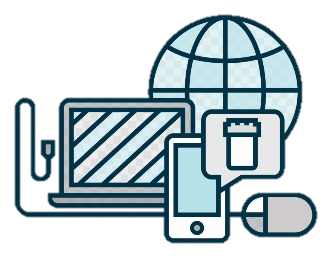 Classroom desktop computers Should be logged off throughout the day when not in use by a class teacher Should be shut down at the end of the school day  Faults or damages should be reported as soon as possible to the ICT coordinator SmartboardOnly a dry microfibre cloth should be used to maintain the panel Faults or damage should be reported as soon as possible to the ICT Coordinator Digital LeadersThe development of a Digital Leaders’ team in session 19/20 had a significant impact on digital learning in Our Primary School. This will continue this session.The Digital Leaders team:                                                                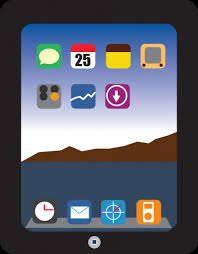 are role models for responsible and respectful digital citizenship across the school actively seek new technology and resources to trial, review and purchase lead learning in classes across the school to model use of innovative technology, programs and resources offer regular staff skills sessions to build staff confidence and raise awareness of effective digital approaches to teaching and learning that could be implemented in their classrooms support staff delivering lessons with new digital technology and resources  support staff with technical issues support staff with maintenance of school owned devices References  Sources referred to during the creation of this policy include:  Enhancing Learning and Teaching Through the Use of Digital Technology. Education Scotland, 2016 Acceptable Use of ICT, version 2.1.  North Lanarkshire Council https://www.northlanarkshire.gov.uk/sites/default/files/2021-01/Acceptable_Use_of_ICT_Policy_-_approved_November_2015.pdf NLC Version 11 – Digital Learning and Teaching Guidance 2021Policy created in line with local authority guidelines September 2021The implementation of this Digital Citizenship policy will be monitored by: Head Teacher – Mrs S CampbellICT coordinator – Mrs W GalbraithThe Policy will be reviewed annually, or more regularly in the light of any significant new developments in the use of the technologies, new threats to online safety or incidents August 2022Should serious online safety incidents take place or be disclosed, you should immediately advise: Head Teacher – Mrs S Campbell  